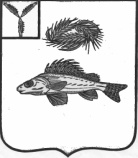   АДМИНИСТРАЦИЯЕРШОВСКОГО МУНИЦИПАЛЬНОГО РАЙОНА САРАТОВСКОЙ ОБЛАСТИПОСТАНОВЛЕНИЕот____21.10.2019г.___  № ___934_________________г. ЕршовО повышении заработной платыработников муниципальных учреждений

          В соответствии с Федеральным законом от 06 октября 2003 г. N 131-ФЗ "Об общих принципах организации местного самоуправления в Российской Федерации", Уставом Ершовского муниципального района, администрация Ершовского муниципального района           ПОСТАНОВЛЯЕТ:
          1. Увеличить с 1 октября 2019 года в 1,09 раза должностные оклады (оклады, ставки заработной платы) работников муниципальных казённых и бюджетных учреждений Ершовского муниципального района.          Установить, что при увеличении размеры должностных окладов (окладов, ставок заработной платы) указанных работников, округляются до целого рубля в сторону увеличения.          2. Обеспечить с 1 октября 2019 года повышение средней заработной платы отдельным категориям работников муниципальных учреждений:          - педагогическим работникам общеобразовательных организаций, педагогическим работникам, оказывающим социальные услуги детям-сиротам и детям, оставшимся без попечения родителей, преподавателям и мастерам производственного обучения профессиональных образовательных организаций, работникам учреждений культуры, среднему и младшему медицинскому персоналу, социальным работникам – до 28100 рублей в месяц;           - педагогическим работникам дополнительного образования детей – до 28600 рублей в месяц;          - педагогическим работникам дошкольных образовательных организаций – до 25800 рублей в месяц;           3.Рекомендовать руководителям муниципальных автономных учреждений Ершовского муниципального района принять меры по  увеличению с 1 октября 2019 года должностных окладов (окладов, ставок заработной платы) работников муниципальных автономных учреждений в установленном им порядке.   4.Сектору по информатизации и программному обеспечению администрации Ершовского муниципального района разместить настоящее постановление на официальном сайте администрации Ершовского муниципального района в сети «Интернет».   5. Контроль за исполнением настоящего постановления возложить на заместителя главы  администрации Ершовского муниципального района.   6.Настоящее постановление вступает в силу со дня его принятия и распространяется на правоотношения, возникшие с 1 октября 2019 года. Глава Ершовского муниципального района                               С.А.Зубрицкая